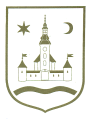 REPUBLIKA HRVATSKA					ZAGREBAČKA ŽUPANIJA	OPĆINA POKUPSKO            Općinsko vijeće						Na temelju članka 114. b Zakona o zaštiti i očuvanju kulturnih dobara (Narodne novine, broj  69/99, 151/03, 157/03, 100/04,  87/09, 88/10, 61/11, 25/12, 136/12, 157/13, 152/14 , 98/15, 44/17, 90/18, 32/20, 62/200, 117/21 i 114/22) i članka 33. Statuta Općine Pokupsko (Glasnik Zagrebačke županije, br. 13/21), Općinsko vijeće Općine Pokupsko na svojoj __ sjednici održanoj dana ___2023. godine donijelo jePROGRAM utroška sredstava spomeničke rente za 2024. godinuČlanak 1.Programom utroška sredstava spomeničke rente za 2024. godinu (u daljnjem tekstu: Program) raspoređuju se sredstva spomeničke rente za programe zaštite i očuvanja kulturnih dobara na području općine Pokupsko.Članak 2.Prihod od spomeničke rente planiran je u Proračunu Općine Pokupsko za 2024. godinu u ukupnom iznosu od 12,66 EUR , od toga je 9,66 EUR donos iz prethodnih godina, a 3,00 EUR planirani novi prihod.Sredstva spomeničke rente koriste se isključivo za zaštitu i očuvanje kulturnih dobara.Članak 3.Sredstva spomeničke rente prenose se u slijedeću proračunsku godinu. Članak 4.Ovaj Program stupa na snagu prvog dana od dana objave u Glasniku Zagrebačke županije. KLASA: URBROJ: Pokupsko, 2023. godine							Predsjednik Općinskog vijeća							Stjepan Sučec